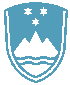 POROČILO O REDNEM INŠPEKCIJSKEM PREGLEDU NAPRAVE, KI LAHKO POVZROČIONESNAŽEVANJE OKOLJA VEČJEGA OBSEGAZavezanec:Aluminium Kety Emmi d.o.o., Kolodvorska 37/A, 2310 Slovenska Bistrica- MŠ 2236460000Naprava / lokacija:2.6 naprava za površinsko obdelavo kovin z uporabo elektrolitskih ali kemičnihpostopkov z volumnom delovnih kadi (brez izpiranja) 127 m3 / Kolodvorska 37/A, Slovenska Bistrica.Datum pregleda:29. 3. 2019Okoljevarstveno dovoljenje (OVD) št.:št. 35410-211/2005-10 z dne 25.1.2006, (OVD)št. 35407-48/2011-11 z dne 12.11.2012, ( OVD1)št:35406-31/2015-14 z dne 19.4.2016, ( OVD2 )št: 35406-59/2016-3 z dne 27.1.2017, ( OVD3 )Ugotovljeno je bilo, da zavezanec izpolnjuje obveznosti iz OVD.Zaključki / naslednje aktivnosti:Naslednji redni inšpekcijski pregledi bodo pri zavezancu opravljeni v skladu s planom Inšpektorata.